О мерах по обеспечению пожарной безопасности в осеннее – зимний пожароопасный период 2022 – 2023 годовРуководствуясь Федеральными законами от 21.12.1994 № 68-ФЗ «О защите населения и территорий от чрезвычайных ситуаций природного и техногенного характера», от 21.12.1994 № 69-ФЗ «О пожарной безопасности», статьей 15 Федерального закона от 06.10.2003 № 131-ФЗ «Об общих принципах организации местного самоуправления в Российской Федерации», в целях повышения уровня противопожарной защиты населенных пунктов и объектов Черемховского района в осенне-зимний пожароопасный период 2022 – 2023 годов, статьями 32, 43 Устава Саянского сельского поселения, администрация Саянского сельского поселенияПОСТАНОВЛЯЕТ:1. Утвердить план мероприятий по обеспечению пожарной безопасности в осенне-зимний пожароопасный период 2022-2023 годов на территории Саянского сельского поселения (приложение).2. Главному специалисту (Г.А. Ивановская) в срок до 4 октября 2022 года предоставить в отдел по делам гражданской обороны и чрезвычайным ситуациям администрации Черемховского районного муниципального образования план мероприятий по подготовке населенных пунктов к пожароопасному периоду 2022-2023 годов;2.1. Специалисту по жизнеобеспечению (Н.А. Сизых) провести разъяснительные работы среди населения по вопросам обеспечения пожарной безопасности и проведения в условиях низких температур с использованием наглядной агитации. 3. Рекомендовать руководителям образовательных учреждений, культуре и библиотечному обслуживанию, расположенных на территории Саянского сельского поселения в осенее-зимний период 2022-2023 гг. проводить профилактическую учебно – методическую разъяснительную работу с детьми по правилам пожарной безопасности. 3.1. до 15 декабря 2022 года предоставить в отдел по делам гражданской обороны и чрезвычайным ситуациям администрации Черемховского районного муниципального образования графики проведения детских новогодних и рождественских мероприятий.3.2. в учреждениях и организациях, где будут проводиться новогодние мероприятия:- создать комиссии по приемке готовности помещений к проведению вышеуказанных мероприятий с обязательным привлечением сотрудников органов государственного пожарного надзора;- при проведении новогодних мероприятий установить дежурство ответственных лиц, практически отработать порядок использования первичных средств пожаротушения;- отработать порядок действий персонала при эвакуации на случай пожара. 4. Главному специалисту администрации (Г.А. Ивановская) опубликовать настоящее постановление в издании «Саянский вестник» и разместить в подразделе Саянского сельского поселения раздела «Поселение района» официального сайта Черемховского районного муниципального образования htttp://cherraion.ru.5. Настоящее постановление вступает в силу со дня его официального опубликования (обнародования).6. Контроль за исполнением настоящего постановления возложить на главу администрации Саянского сельского поселения А.Н. Андреев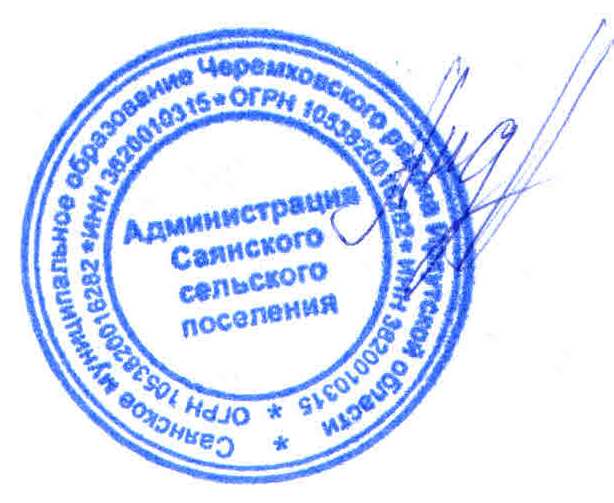 Глава Саянскогосельского поселения                                                              		           А.Н. АндреевПриложение № 1к постановлению администрацииСаянского сельского поселения от 03.08.2022 № 34План мероприятий по обеспечению пожарной безопасности в осеннее – зимний пожароопасный период 2022 – 2023 годов на территории Саянского сельского поселенияПриложение № 2к постановлению администрацииСаянского сельского поселения от 03.08.2022 № 34УТВЕРЖДАЮ:Глава, председатель комиссии по предупреждению и ликвидации чрезвычайных ситуаций и обеспечению пожарной безопасности Саянского сельского поселения___________________А.Н. Андреев«03» августа 2022г.План мероприятий по очистке территорий населенных пунктов от сухой растительности, выполнению опашки, вывозу мусора с территорий населенных пунктов и прилегающей к ним территорииСведения по скашиваниюСведения по выжиганию Сведения по опашке Сведения по вывозу мусора с территорий населенных пунктов и прилегающей к ним территорииПриложение № 3к постановлению администрацииСаянского сельского поселения от 03.08.2022 № 34Реестр источников наружного противопожарного водоснабжения на территории Саянского сельского поселенияРОССИЙСКАЯ ФЕДЕРАЦИЯИРКУТСКАЯ ОБЛАСТЬ ЧЕРЕМХОВСКИЙ РАЙОН САЯНСКОЕ СЕЛЬСКОЕ ПОСЕЛЕНИЕАДМИНИСТРАЦИЯПОСТАНОВЛЕНИЕот 03.08.2022 № 34с. Саянское№ п/пНаименование мероприятийОтветственный исполнительСрок исполнения1.Очистка территорий населенных пунктов от мусораАдминистрация Саянского сельского поселенияДо 15.10.20222.Проверка готовности добровольных пожарных команд и дружин к тушению пожаров Администрация Саянского сельского поселенияВ течении пожарного периода3.Заключение договоров на использование пожарной техникиАдминистрация Саянского сельского поселения образованияВ течении пожарного периода4.Обновление вокруг населенных пунктов защитных противопожарных минерализованных полос, препятствующих переходу огня от природных пожаров (палов травы) на жилые домаАдминистрация Саянского сельского поселенияДо начала пожароопасного периода5.Проведение разъяснительной работы с жителями о необходимости проверки и ремонта печей и электропроводкиАдминистрация Саянского сельского поселенияДо начала пожароопасного периода6.Проведение сходов (собраний) граждан, организация, издание и распространение среди населения агитационных материалов по обеспечению мер пожарной безопасностиАдминистрация Саянского сельского поселенияВ течении пожарного периода7.В зимний период на естественных и искусственных водоемах организация незамерзаемых прорубей с установкой знаков «Забор воды»Администрация Саянского сельского поселенияВ течении пожарного периода8.Своевременная очистка от снега дорог, подъездных путей к жилым дорогам и источникам противопожарного водоснабженияАдминистрация Саянского сельского поселенияВ течении пожарного периода9.Обеспечение территорий каждого населенного пункта сиренами звукового оповещения людей на случай пожараАдминистрация Саянского сельского поселенияВ течении пожарного периода10.Направление обращения в адрес областного государственного автономного учреждения «Черемховский лесхоз» и территориального управления агентства лесного хозяйства Иркутской области по Черемховскому лесничеству о выполнении противопожарных разрывов вокруг населенных пунктов, граничащих с лесными участкамиАдминистрация Саянского сельского поселенияДо начала пожароопасного периода11.Информирование диспетчера единой дежурно – диспетчерской службы администрации Черемховского районного муниципального образования о проведенной работе с населением за прошедшие суткиАдминистрация Саянского сельского поселенияЕжедневно в 09:00 в течении пожарного периода12.Предоставление в отдел по делам гражданской обороны и чрезвычайным ситуациям графика ответственных дежурных в администрациях и членов добровольных пожарных команд в выходные и праздничные дниАдминистрация Саянского сельского поселенияЕжемесячно, до первого числа месяца следующим за отчетным в течение пожарного периода13.Использование средств массовой информации и иных средств массового оповещения для противопожарной пропаганды и информирования населения о мерах пожарной безопасности в бытуАдминистрация Саянского сельского поселенияВ течении пожарного периода14.Проведение целенаправленных пропагандистских мероприятий, усиление воспитательной работы среди детей по предупреждению пожаров в общеобразовательных и дошкольных учреждениях, проведение тренировки по эвакуации и бесед на противопожарные темыРуководители образовательных учреждений, культуре и библиотечному обслуживаниюВ течении пожарного периода15.Очистка прилегающих, а также находящихся в пользовании территорий от сгораемого мусора, отходов производстваРуководители учреждений и организаций всех форм собственности, расположенных на территории Саянского сельского поселенияДо начала пожароопасного периода16.Проведение противопожарного инструктажа работников о соблюдении мер пожарной безопасности в осеннее – зимний пожароопасный период 2020 – 2021 годовРуководители учреждений и организаций всех форм собственности, расположенных на территории Саянского сельского поселенияДо начала пожароопасного периода№ п/пНаименование МОНаименование населенного пунктаНеобходимо выполнить, всего ГаЗапланировано на 2021 год, ГаСрок исполненияЗапланировано выполнить в 2022 году, Га12345671.Саянское СПс. Саянское6615.10.202262.Саянское СПд. Хандагай121215.10.202263.Саянское СПд. Жалгай202015.10.2022124.Саянское СПуч. Индон5515.10.20225№ п/пНаименование МОНаименование населенного пунктаНеобходимо выполнить, всего ГаЗапланировано на 2021 год, ГаСрок исполненияЗапланировано выполнить в 2022 году, Га12345671.Саянское СПс. Саянское----2.Саянское СПд. Хандагай----3.Саянское СПд. Жалгай----Саянское СПд. Красный Брод----4.Саянское СПуч. Индон----№ п/пНаименование МОНаименование населенного пунктаНеобходимо выполнить, всего кмЗапланировано на 2021 год, кмСрок исполненияЗапланировано выполнить в 2022 году, км12345671.Саянское СПс. Саянское8882.Саянское СПд. Хандагай666Саянское СПд. Красный Брод3334.Саянское СПуч. Индон222№ п/пНаименование МОНаименование населенного пунктаНеобходимо  вывезти мусора, всего тоннЗапланировано на 2021 год, тоннСрок исполненияЗапланировано выполнить в 2022 году, тонн12345671.Саянское СПс. Саянское3331.10.202232.Саянское СПд. Хандагай2231.10.202223.Саянское СПд. Жалгай2231.10.20222Саянское СПд. Красный Брод1131.10.202214.Саянское СПуч. Индон1131.10.20221№п/пМуниципальное образование и населенный пунктРайон охраны ПЧ №Количество населения (чел.)Вид источника противопожарного водоснабжения, место его расположенияСостояние источника наружного противопожарного водоснабженияПримечание1.2.3.4.5.6.7.52.с. Саянское11 620- река Голуметь на расстоянии  от населенного пункта- река Индонка на расстоянии  от населенного пункта- имеются подъезды, зимой не замерзает- имеются подъезды, зимой замерзает, делаются проруби53д. Жалгай11207- скважина на расстоянии  от населенного пункта- пожарный водоем на расстоянии  от школы через дорогуV=50 м.куб- болото на расстоянии  от населенного пункта- имеется возможность заправки ПА водой- исправен- имеется возможность заправки водой с моста, зимой замерзает54уч. Индон1153- река Индонка на расстоянии  от населенного пункта- имеется возможность заправки водой, зимой замерзает, делаются проруби55д. Красный Брод11169- река Голуметь на расстоянии  от домов- имеется подъезд, зимой не замерзает.56д. Хандагай11202- река Индонка на расстоянии  от домов- пожарный водоем на расстоянии  от  детского садаV=50 м.куб- имеется подъезд, зимой замерзает, делаются проруби- исправен